ОБАВЕШТЕЊЕ О ЗАКЉУЧЕНОМ УГОВОРУ
у поступку јавне набавке мале вредностиВрста предмета набавке: добра.Опис предмета набавке:   - Мултифункционална течна смеса за кондиционирање воде у систему даљинског грејања,спремна за употребу (ознака из општег речника набавки: 24962000 – Хемикалије за обраду воде) ЈНМВ бр. 8/14.Процењена вредност јавне набавке: 2.000.000 динара  без ПДВ-а.Уговорена вредност јавне набавке:  1.972.000 динара без ПДВ-а и  2.366.400 дин. са ПДВ-ом.Критеријум за доделу уговора: најнижа понуђена цена.Број примљених понуда: 1 (jedna)Највиша понуђена цена код прихватљивих понуда: 1.972.000 динара без ПДВ-а.Најнижа понуђена цена код прихватљивих понуда:  1.972.000 динара без ПДВ-а.Део или вредност уговора који ће се извршити преко подизвођача:  неДатум доношења одлуке о додели уговора: 11.07.2014. године.Датум закључења уговора: 05.08.2014. године.Основни подаци о добављачу: ”OVEX  INŽENJERING“  д.о.о.11060 БЕОГРАД, ул. Владимира Митровића  бр. 106, ПИБ: 105733166; матични број: 20447257; број рачуна: 205-133595-10;  назив банке: Комер-цијална банка, телефон:011/3960-891;телефакс: 011/3961-464; кога заступа Весна Цвејић, директорПериод важења уговора: 12 месеци од дана потписивања односно до 04.08.2015. године.Околности које представљају основ за измену уговора: на основу обостране писмене сагласности, за индекс потрошачких цена.Лице за контакт: Драгица Радуловић; 064/850 70 12; dragica.radulovic@grejanje-pancevo.co.rs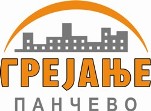 Јавно Комунално Предузеће„ГРЕЈАЊЕ“Цара Душана 7ПанчевоТел: 013/319-241, фаx: 013/351-270 grejanje@panet.rswww.grejanje-pancevo.co.rs     Датум:  08.08.2014. год.